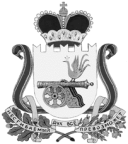 ВЯЗЕМСКИЙ РАЙОННЫЙ СОВЕТ ДЕПУТАТОВРЕШЕНИЕот 25.10. 2023№ 93О внесении изменений в Положение о порядке организации деятельности по противодействию коррупции в отношении муниципальных служащих Вяземского районного Совета депутатов и лиц, замещающих муниципальные должности в органах местного самоуправления муниципального образования «Вяземский район» Смоленской области, утвержденное решением Вяземского районного Совета депутатов от 27.04.2022    № 38В целях приведения в соответствие с Федеральным законом от 25.12.2008      № 273-ФЗ «О противодействии коррупции», Вяземский районный Совет депутатовРЕШИЛ:Дополнить пункт 4 части 3 Положения о порядке организации деятельности по противодействию коррупции в отношении муниципальных служащих Вяземского районного Совета депутатов и лиц, замещающих муниципальные должности в органах местного самоуправления муниципального образования «Вяземский район» Смоленской области, абзацем следующего содержания:«Обеспечение доступа к информации о представляемых лицами, замещающими муниципальные должности депутата Вяземского районного Совета депутатов сведениях о доходах, расходах, об имуществе и обязательствах имущественного характера, к информации о представлении такими лицами заведомо недостоверных или неполных сведений о доходах, расходах, об имуществе и обязательствах имущественного характера осуществляется в соответствии с федеральными законами, указами Президента Российской Федерации. Обобщенная информация об исполнении (ненадлежащем исполнении) лицами, замещающими муниципальные должности депутата Вяземского районного Совета депутатов, обязанности представить сведения о доходах, расходах, об имуществе и обязательствах имущественного характера размещается на официальном сайте Вяземского районного Совета депутатов (при условии отсутствия в такой информации персональных данных, позволяющих идентифицировать соответствующее лицо, и данных, позволяющих индивидуализировать имущество, принадлежащее соответствующему лицу) в порядке, установленном законом субъекта Российской Федерации. К лицам, замещающим муниципальные должности депутата Вяземского районного Совета депутатов, требования о размещении сведений о доходах, расходах, об имуществе и обязательствах имущественного характера в информационно-телекоммуникационной сети «Интернет» на официальном сайте Вяземского районного Совета депутатов и (или) предоставления для опубликования средствам массовой информации в порядке, определяемом муниципальным правовым актом, не применяются.».2. Опубликовать настоящее решение в газете «Вяземский вестник».3. Настоящее решение вступает в силу после дня его официального опубликования (обнародования).Председатель Вяземского районного Совета депутатов________________В.М. НикулинГлава муниципального образования «Вяземский район» Смоленской области__________________И. В.  Демидова